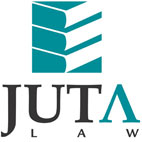 JUTA'S WEEKLY STATUTES BULLETIN(Bulletin 40 of 2018 based on Gazettes received during the week 28 September to 5 October 2018)JUTA'S WEEKLY E-MAIL SERVICEISSN 1022 - 6397PROCLAMATIONS AND NOTICESArt Bank of South Africa:Invitation to South African artist to submit artwork for exhibition and/or acquisition published (GenN 611 in GG 41955 of 5 October 2018) (p164)CUSTOMS AND EXCISE ACT 91 OF 1964Schedule 1 amended (GN R1081 in GG 41960 of 5 October 2018) (p4)PETROLEUM PRODUCTS ACT 120 OF 1977Regulations in respect of petroleum products published in GN R924 in GG 41883 of 4 September 2018 substituted with effect from 3 October 2018 
(GN R1022 in GG 41951 of 2 October 2018) (p3)Regulations in respect of the maximum retail price of Liquefied Petroleum Gas supplied to residential customers published with effect from 3 October 2018 
(GN R1023 in GG 41951 of 2 October 2018) (p5)Regulations in respect of the single maximum national retail price for illuminating paraffin published with effect from 3 October 2018 (GN R1024 in GG 41951 of 2 October 2018) (p7)SOCIAL SERVICE PROFESSIONS ACT 110 OF 1978Draft Amendment Regulations for Child and Youth Care Workers, Auxiliary Child and Youth Care Workers and Student Child and Youth Care Workers, 2018 published for comment 
(GNs 1075 & 1078 in GG 41955 of 5 October 2018) (pp 121 & 158)OCCUPATIONAL HEALTH AND SAFETY ACT 85 OF 1993Amendment notice of direction regarding first aid training extended  
(GN 1028 in GG 41955 of 5 October 2018) (p20)PLANNING PROFESSION ACT 36 OF 2002South African Council for Planners (SACPLAN): Determination of guideline professional fees published and BN 118 in GG 38078 of 10 October 2014 withdrawn 
(GN 1080 in GG 41959 of 5 October 2018) (p4)ELECTRONIC COMMUNICATIONS ACT 36 OF 2005Number Portability Regulations, 2018 published and Number Portability Regulations, 2005 repealed with effect from a date to be determined by the Authority
(GN 1021 in GG 41949 of 1 October 2018) (p4)CHILD JUSTICE ACT 75 OF 2008Accredited diversion service providers and diversion programmes published 
(GN 1076 in GG 41955 of 5 October 2018) (p126)FINANCIAL MARKETS ACT 19 OF 2012Financial Sector Conduct Authority: Notice of approval of amendments to the STRATE Rules published (BN 105 in GG 41955 of 5 October 2018) (p178)LEGAL AID SOUTH AFRICA ACT 39 OF 2014Notice of tabling in Parliament of amendments to the Legal Aid Manual published with effect from 60 days after publication (GenN 607 in GG 41948 of 1 October 2018) (p4) APPROPRIATION ACT 4 OF 2018Allocations for drought relief funding for direct transfer to provinces and municipalities approved in terms of s. 6 (1) published (GN 1079 in GG 41958 of 4 October 2018) (p4)BILLSChild Justice Amendment Bill, 2018 [B32-2018]Draft Anti-Avoidance of Tax Bill, notice of intention to introduce private member's bill and explanatory summary published for comment (GenN 617 in GG 41957 of 4 October 2018) (p4)Draft Child Justice Amendment Bill, 2018, notice of intention to introduce and explanatory summary published for comment (GN 1025 in GG 41952 of 2 October 2018) (p4)Notice of publication for comment of draft Financial Sector Laws Amendment Bill, 2018 and explanatory summary published (GN 1029 in GG 41955 of 5 October 2018) (p21)Draft Insourcing Bill, notice of intention to introduce private member's bill and explanatory summary published for comment (GenN 618 in GG 41957 of 4 October 2018) (p6)Draft Liquor Amendment Bill, notice of intention to introduce private member's bill and explanatory summary published for comment (GenN 619 in GG 41957 of 4 October 2018) (p4)PROVINCIAL LEGISLATIONEASTERN CAPETraditional Leadership and Governance Act 1 of 2017: Withdrawal of Traditional Community and Recognition of Traditional Council in the area referred as Amahlathi in the district of Zwelitsha published (PN 202 in PG 4122 of 28 September 2018) (p3)Local Government: Municipal Structures Act 117 of 1998: Engcobo Local Municipality: Proposed amendment for Final designation of Chief Whip as part-time councillor published 
(PN 203 in PG 4123 of 1 October 2018) (p12)Constitution of the Republic of South Africa, 1996 and Local Government: Municipal Systems Act 32 of 2000: Kouga Local Municipality: Customer Care, Credit Control and Debt Collection By-law published and GenN 12 in PG 3333 of 30 January 2015 repealed 
(LAN 212 in PG 4123 of 1 October 2018) (p14)Local Government: Municipal Demarcation Act 27 of 1998: Electoral Commission: 
Notice of view expressed that re-determination of municipal boundaries, as published under PN 155 in PG 4102 of 13 August 2018, will not materially affect the representation of voters in councils of municipalities published (PN 207 in PG 4124 of 4 October 2018) (p3)FREE STATELocal Government: Municipal Demarcation Act 27 of 1998: Electoral Commission: Notice of view expressed that re-determination of municipal boundaries, as published under PN 73 in PG 49 of 10 August 2018 will not materially affect the representation of voters in councils of municipalities published (PN 97 in PG 69 of 4 October 2018) (p2)GAUTENGSpatial Planning and Land Use Management Act 16 of 2013: Merafong City Local Municipality: Notice of intention to adopt the Land Use Scheme, 2018 published 
(LAN 1571 in PG 280 of 3 October 2018)  (p121)Local Government: Municipal Demarcation Act 27 of 1998: Electoral Commission: Notice of view expressed that re-determination of municipal boundaries, as published under PN 852 in PG 229 of 15 August 2018 will not materially affect the representation of voters in councils of municipalities published (PN 1032 in PG 284 of 4 October 2018) (p3)KWAZULU-NATALNational Environmental Management: Protected Areas Act 57 of 2003: Notice of intention to declare Nature Reserve: Mun-Ya-Wana Conservancy published for comment 
(PN 110 in PG 2004 of 4 October 2018) (p11)Local Government: Municipal Property Rates Act 6 of 2004: Ndwedwe Local Municipality: Resolution levying property rates for the financial year 1 July 2018 to 30 June 2019 and Municipal Property Rates By-law published with effect from 1 July 2018 
(MN 108 in PG 2004 of 4 October 2018) (pp 362 & 363)Local Government: Municipal Demarcation Act 27 of 1998: Electoral Commission: Notice of view expressed that re-determination of municipal boundaries, as published under PN 89 in PG 1985 of 9 August 2018, will not affect the representation of voters in the council of municipalities published (PN 113 in PG 2005 of 4 October 2018) (p3)LIMPOPOLocal Government: Municipal Systems Act 32 of 2000: Fetakgomo Tubatse Local Municipality: Notice of approval and adoption of the Municipality Land Use Management By-law 2018 published (PN 143 in PG 2949 of 5 October 2018) (p21)Local Government: Municipal Demarcation Act 27 of 1998: Electoral Commission: Notice of view expressed that re-determination of municipal boundaries, as published under PN 119 in PG 2932 of 10 August 2018, will not materially affect the representation of voters in councils of municipalities published (PN 145 in PG 2950 of 4 October 2018) (p3)MPUMALANGALocal Government: Municipal Property Rates Act 6 of 2004: Thaba Chweu Local Municipality: Municipal Property Rates By-law, 2018 published and previous by-law repealed 
(GenN 83 in PG 2973 of 5 October 2018) (p12)Constitution of the Republic of South Africa, 1996 and Local Government: Municipal Systems Act 32 of 2000: Thaba Chweu Local Municipality: Tariff By-law, 2018 published and previous by-law repealed (GenN 84 in PG 2973 of 5 October 2018) (p15)Constitution of the Republic of South Africa, 1996 and Local Government: Municipal Systems Act 32 of 2000: Thaba Chweu Local Municipality: Credit Control and Debt Collection By-law published and previous by-law repealed (GenN 85 in PG 2973 of 5 October 2018) (p18)Local Government: Municipal Property Rates Act 6 of 2004: Thaba Chweu Local Municipality: Resolution levying property rates for the financial year 1 July 2018 to 30 June 2019 published with effect from 1 July 2018 (GenN 86 in PG 2973 of 5 October 2018) (p23)Mpumalanga Gambling Act 5 of 1995: Mpumalanga Gambling Amendment Rules, 2018 published (PN 125 in PG 2973 of 5 October 2018) (p29)Local Government: Municipal Demarcation Act 27 of 1998: Electoral Commission: Notice of view expressed that re-determination of municipal boundaries, as published under PN 107 in PG 2956 of 10 August 2018, will not affect the representation of voters in the council of municipalities published (PN 126 in PG 2974 of 4 October 2018) (p3)NORTHERN CAPELocal Government: Municipal Demarcation Act 27 of 1998: Electoral Commission: Notice of view expressed that re-determination of municipal boundaries, as published under GenN 102 in PG 2208 of 14 August 2018, will not affect the representation of voters in the council of municipalities published (GenN 114 in PG 2217 of 4 October 2018) (p4)NORTH WESTNational Environmental Management: Air Quality Act 39 of 2004: Dr Kenneth Kaunda District Municipality: Processing Fees for Atmospheric Emission Licence (AEL) published 
(PN 200 in PG 7938 of 2 October 2018) (p17)Local Government: Municipal Demarcation Act 27 of 1998: Electoral Commission: Notice of view expressed that re-determination of municipal boundaries, as published under PN 160 in PG 7924 of 14 August 2018 will not materially affect the representation of voters in councils of municipalities published (PN 205 in PG 7939 of 4 October 2018) (p3)WESTERN CAPEWestern Cape Liquor Act 4 of 2008: Western Cape Liquor Regulations, 2011: Amendment 2018 published with effect from 1 October 2018 (PN 122 in PG 7982 of 27 September 2018) (p2)Constitution of the Republic of South Africa, 1996 and Local Government: Municipal Systems Act 32 of 2000: Drakenstein Local Municipality: Municipality Zoning Scheme By-law, 2018 published and Paarl, Wellington and Section 8 Zoning Schemes and Mbekweni Town Planning Scheme repealed (LAN 57317 in PG 7983 of 28 September 2018) (p2)Constitution of the Republic of South Africa, 1996 and Local Government: Municipal Systems Act 32 of 2000: Drakenstein Local Municipality: By-law on Municipal Land Use Planning, 2018 published and By-law on Municipal Land Use Planning, 2015 as published under LAN 47589 in PG 7528 of 13 November 2015 repealed (LAN 57318 in PG 7983 of 28 September 2018) (p135)National Environment: Integrated Coastal Management Act 24 of 2008: Mossel Bay Local Municipality: Notice to comment on the draft Estuarine Management Plan (EMP) and the Mouth Management Plan (MMP) for the Hartenbos estuary published 
(LAN 57314 in PG 7984 of 28 September 2018) (p779)Disaster Management Act 57 of 2002: Swartland Local Municipality: Extension of the declaration of a local state of disaster as a result of a devastating fire at the Swartland Hospital in Malmesbury for one month from 30 September to 30 October 2018 published 
(LAN 57313 in PG 7984 of 28 September 2018) (p783)Disaster Management Act 57 of 2002: Saldanha Bay Local Municipality: Declaration of a local state of drought disaster published (LAN 57316 in PG 7984 of 28 September 2018) (p783) Oudtshoorn Local Municipality: By-law on Municipal Land Use Planning published 
(LAN 57321 in PG 7985 of 28 September 2018) (p2)This information is also available on the daily legalbrief at www.legalbrief.co.za